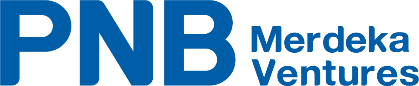 MEDIA STATEMENT December 29, 2022PNB Merdeka Ventures Sdn. Berhad (PMVSB) to Provide Full Cooperation on the Trespassing of Merdeka 118With regards to news reports pertaining to climbers on the top of Merdeka 118 tower, an investigation is currently underway.We wish to highlight that the Merdeka 118 development is still very much a live construction site and safety remains our priority. As a private property, any trespassers will be held accountable to the fullest extent of the law.We are providing our full support and cooperation to the authorities on this matter.